IMPORTANT INFORMATION YOU WILL NOT BE SEEN WITHOUT A BLOOD TEST REQUEST FROM YOUR DOCTOR WHICH MUST CONTAIN YOUR CORRECT NAME, ADDRESS AND DATE OF BIRTH 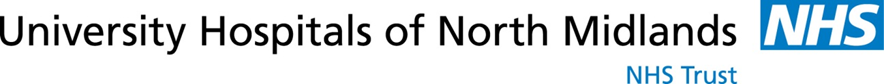 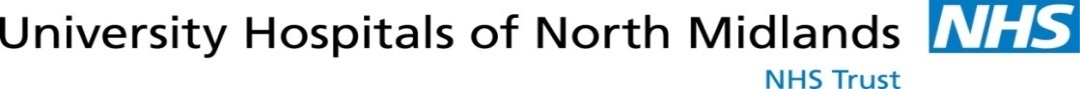 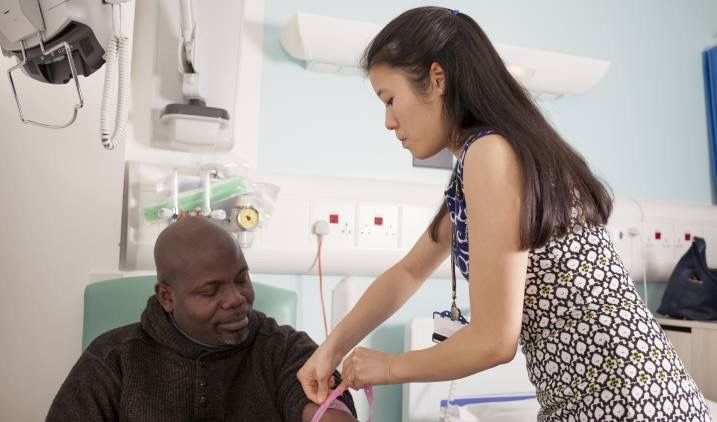 INFORMATION FOR PATIENTS IN NORTH STAFFORDSHIRE REQUIRING A BLOOD TESTAPPOINTMENT ONLY CLINICS              PLEASE CALL 01782 674242MONDAYSmallthorne Health Centre			09:00 - 12:00Longton Cottage					09:00 - 12:00Tunstall Health Centre				09:00 - 16:00Hanford Health Centre				13:00 - 16:00TUESDAYMilehouse Primary Care Centre			09:00 - 12:00Silverdale Health Centre				09:00 - 12:00Tunstall Heath Centre				09:00 - 12:00Kidsgrove Health Centre				09:00 - 12:00Ryecroft Health Centre				13:00 - 16:00Blurton Health Centre				13:00 - 16:00WEDNESDAYBurslem Health Centre				09:00 - 12:00Longton Health Centre				09:00 - 12:00Fenton Health Centre				09:00 - 16:00Biddulph Health Centre				09:00 - 16:00THURSDAYShelton Primary Care Centre			09:00 - 12:00Hanley Health Centre				09:00 - 12:00Hanford Health Centre				09:00 - 12:00Stoke Health Centre				09:00 - 12:00Tunstall Health Centre				09:00 - 16:00FRIDAYSilverdale Health Centre				09:00 - 12:00Kidsgrove Health Centre				09:00 - 12:00Blurton Health Centre				09:00 - 12:00Longton Health Centre				09:00 - 12:00Stoke Health Centre				09:00 - 12:00WALK IN CENTRESNo appointment necessary at the following locationsMonday to Friday	08:00 - 16:45EVENING CLINICSPLEASE NOTE DURING EXTREMELY BUSY PERIODS THE WALK IN CENTRES MAY OCCASSIONALLY NEED TO CLOSE EARLY